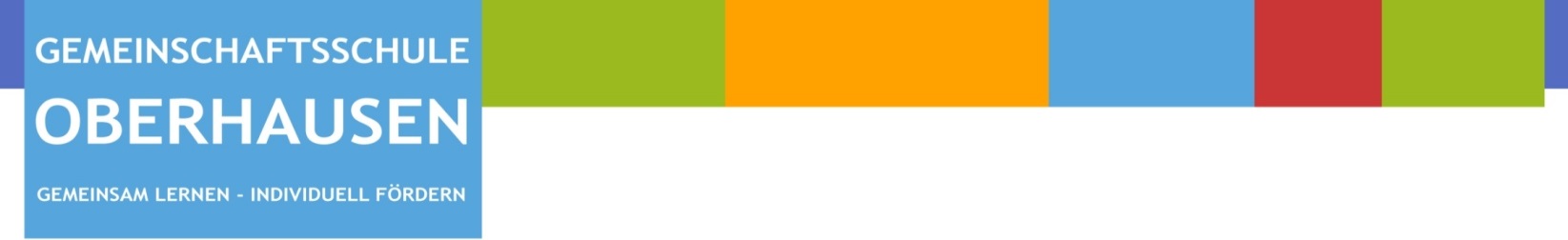 Abfrage zur Notbetreuung06. – 17.04.2020 (Osterferien)* Systemrelevante Bereiche gemäß der Corona-Verordnung der Landesregierung:Sektoren Energie, Wasser, Ernährung, Informationstechnik und Telekommunikation, Gesundheit, Finanz- und Versicherungswesen, Transport und VerkehrGesamte Infrastruktur zur medizinischen und pflegerischen Versorgung (einschließlich der zur Aufrechterhaltung dieser Versorgung notwendigen Unterstützungsbereiche), der Altenpflege und der ambulanten PflegediensteRegierung und Verwaltung, Parlament, Justizeinrichtungen, Justizvollzugs- und Abschiebungshaftvollzugseinrichtungen, sowie notwendige Einrichtungen der öffentlichen DaseinsvorsorgePolizei und Feuerwehr, sowie Notfall-/Rettungswesen, einschließlich KatastrophenschutzRundfunk und PresseBeschäftigte der Unternehmen für den ÖPNV und den Schienenpersonenverkehr, sowie Beschäftigte der lokalen Busunternehmen, sofern sie im Linienverkehr eingesetzt werdenStraßenbetriebe und StraßenmeistereienBestattungswesenEs ist ein einfacher Nachweis der Beschäftigungsart vorzulegen.** Die Betreuung bei Großeltern sollte hier ausgenommen sein (Risikogruppe).***Bitte Fiebermessen, bevor das Kind in die Einrichtung gebracht wird.Name des Kindes/der Kinder:Bitte ausfüllen/ankreuzenWoche Betreuungsbedarf (Tage, von/bis)Woche Betreuungsbedarf (Tage, von/bis)Woche Betreuungsbedarf (Tage, von/bis)Woche Betreuungsbedarf (Tage, von/bis)Beide Elternteile in systemrelevanten Berufsgruppen*Keine Betreuungsmöglichkeit in der Familie**Kein Aufenthalt in einem Risikogebiet (aktuelle Liste RKI) in den letzten 14 TagenKeine Erkältungssymptome bei Eltern und Kindern***Essen und Getränke sind von zuhause mitzubringen